LES HOMMES GRENOUILLES DE CONFLANS 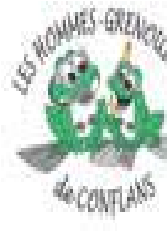 Affiliés à la F.F.E.S.S.M. sous le N° 07 78 0098 Agrément Ministériel N° 78 S 183	 SORTIE CLUB à Bécon		 Le 28 et 29/07/2018ExplorationCONDITIONS D'INSCRIPTION :Etre licencié et à jour de sa cotisation. Etre plongeur niveau 2 ou plus. Coût global avant contribution du HGC : 	HEBERGEMENT pour plongeur et accompagnant :Chambre d’hôte à Bécon par l’intermédiaire de J.P. BOUACAZE  22 € par nuit et par personneBÉCON LES GRANITS – MAÏTAÏ PLONGÉEChemin des Coteaux - 49370 BECON-LES-GRANITS10€/plongée autonome - 5€/plongée moniteur - 5.5 €/gonflageTotal explo : 22 + (4 x 10) + (3 x 5,5) = 78,5 ETotal moniteur : 22 + (4 x 5) + (3 x 5,5) = 58,5 ETRANSPORT :TRANSPORT A/R en voiture personnelle (ou autre): à la charge de chacun CONTRIBUTION FINANCIERE DU CLUB A LA SORTIE : frais de DP pris en charge soit 8€ x 4 = 32€INFORMATIONS :Chambres de 3A vous de prévoir le covoiturage.  Attention : vous transporterez tout votre équipement, y compris blocs et plombs, ne vous mettez pas à 4 dans une fiat 500 ! RDV à Bécon le samedi 28 juillet à 9H30 pour la première plongée (Prévoir 3h30 de route) Fin de sortie après la plongée du dimanche après midi  Prévoir de quoi manger le pour les repas (samedi midi/soir et dimanche).Personnes à prévenir en cas d'incident : Numéros de téléphone : Allergies : Groupe sanguin : Numéro de sécurité sociale : LES  HOMMES GRENOUILLES DE CONFLANS7, rue du Renouveau-   78700 CONFLANS-SAINTE-HONORINEtél.: 01 39 19 95 30 	REMPLIR UNE FICHE PAR PLONGEUR S.V.P. 	Bécon Les 28 et 29/07/2018		IMPORTANTFiche à remplir soigneusement, à découper et à remettre à Rémi Mercier accompagné d’un chèque à l'ordre du H.G.C.  Le  24/07/2018 au plus tard.Tous les dossiers incomplets ou  remis après cette date ne seront  pas enregistrés.  (*) Le chèque sera débité  3 jours avant le début de la sortie Note : Toute pénalité à la charge du club en cas de désistement non remplacé sera répercutée et déduite du chèque de l'adhérent. PLONGEUR : Nom : ………………...       Prénom : …………………..       Tél : ………………….Accompagnant : (si place disponible)  Nom : …………………                    Prénom : …………………                     Tél : …………………..ENCADRANT : Nom : …………………                Prénom : …………………  Niveau d’encadrement :……………J’ai besoin de : un détendeur ☐ deux  détendeurs ☐ une stab☐ Taille :  PRIX DE LA SORTIE :Prix global de la sortie  					= 	  € Total à payer (par chèque uniquement à l’ordre du HGC)  	= 		   € Chèque à l’ordre du HGC à remettre à Rémi Mercier avant le   24/07/2018
remi.mercier@imelavi.fr
0674970794☐  Coche cette case  si tu ne souhaites pas être pris en photo lors de cette sortie. Les photos pourront être diffusées sur le site du club. Attention 2 détendeurs complets sont obligatoires, un phare (à emprunter le cas échéant) ainsi qu’une lampe à éclatsAttention 2 détendeurs complets sont obligatoires, un phare (à emprunter le cas échéant) ainsi qu’une lampe à éclats